Publicado en Madrid el 13/11/2018 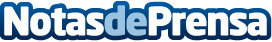 People Truelove Tellers formará parte del jurado del 'Junebug Best of Wedding Photography 2018'People Truelove Tellers, fotógrafos de bodas, formara parte del jurado del prestigioso concurso anual 'Best of Wedding Photography', donde se seleccionarán las 50 mejores fotografías de boda del mundoDatos de contacto:People Truelove Tellershttps://peopleproducciones.com/686 431 033Nota de prensa publicada en: https://www.notasdeprensa.es/people-truelove-tellers-formara-parte-del Categorias: Fotografía Moda Sociedad Entretenimiento Consumo Celebraciones http://www.notasdeprensa.es